Итоги конкурса совместных поделок родителей с детьми«Необычная новогодняя ёлочка»            Прекрасное время года – зима! Замечательна она и тем, что пробуждает фантазию, воображение. Глядя на эту белоснежную красоту, хочется творить!           В канун Нового Года, по традиции в декабре, в нашем детском саду прошел конкурс детско-родительских поделок к Новому 2023 году. В этом году холл   детского сада украсила выставка конкурсных работ под названием «Необычная  новогодняя елочка».           Изготовление  поделок  играет  очень  большую роль   в    детском    творчестве,    поскольку    они    развивают воображение и мышление. Все поделки, представленные на смотр-конкурс,  были  изготовлены  с   душой. Этот конкурс привлек всеобщее внимание! Ёлочек было очень много, каждый хотел проявить себя и  показать  свою самую прекрасную лесную красавицу. Дети и родители проявили творчество, фантазию и  мастерство.  Поделки поражали  своей  неповторимостью и  яркостью.   Разнообразен  был и  материал, который   использовали  для поделок изобретательные родители: ватные диски, прутики, шерстяные нитки, деревянные палочки, пластик, ватные палочки, разнообразные игрушки и т д.           А уж как эмоционально дети выражали свой восторг,  увидев  среди   множества поделок   свою  единственную, лучшую, на их взгляд, Ёлочку! Они наперебой рассказывали, как все вместе с мамами и папами мастерили  свой шедевр.          Поделки оказались настолько разнообразны и интересны, что жюри было сложно выбрать  победителя. В результате  единогласно  сошлись  во  мнении, что  коллективная работа подготовительной группы  «Снежная красавица» достойна награды. 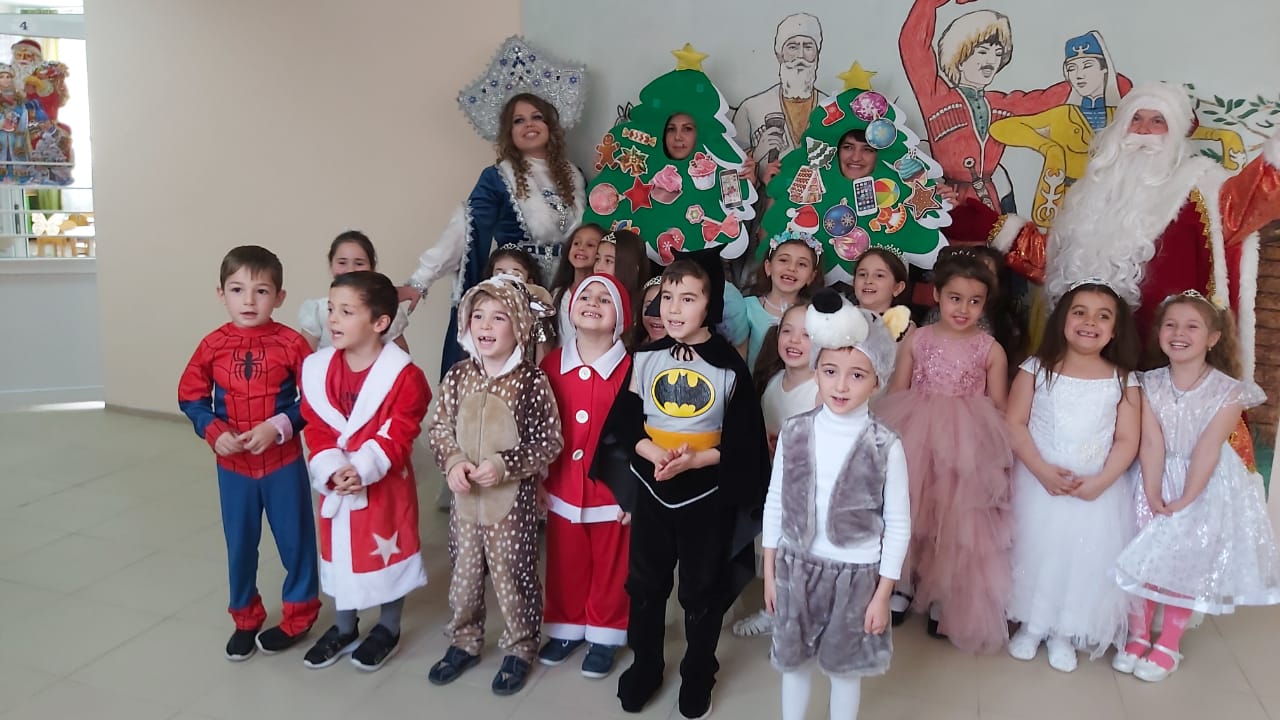          Результат совместного труда оставил в детской душе незабываемый  след,  создал  особенное   предновогоднее настроение.
         Дети  очень довольны  и радуются тому, что самостоятельно или вместе с взрослыми занимаются   творческой деятельностью. А для родителей это прекрасный повод провести свободное время вместе с детьми и получить от совместного творчества огромное удовольствие. Совместное изготовление поделок   любимым праздникам   прививает у детей любовь к  творчеству,  приучает  к  самостоятельному  мышлению и  помогает  в  их  развитии. Большая  несомненная  польза  также заключается в том, что  эти  занятия  более  тесно  сближают  родителей и детей, помогают лучше понимать друг друга.         В смотре-конкурсе  детско-родительских поделок «Волшебная  новогодняя елочка»  приняли участие все семьи. Благодарим семьи за участие, творчество и фантазию!Огромное спасибо родителям, которые не остались равнодушными к конкурсу!.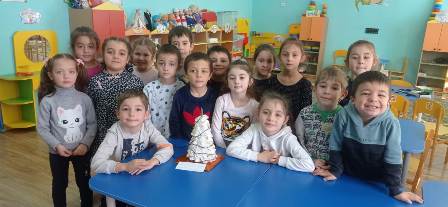 